Publicado en Madrid el 19/01/2024 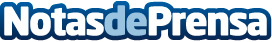 La tendencia de citas que llega este 2024: Vision Board DatingLas tendencias en citas a veces son impredecibles, pero si se está listo para manifestar el amor en la vida, es tiempo de probar el Vision Board Dating. Seeking da la posibilidad de conocer a alguien que se imaginaba fuera del alcance, en el lugar soñado
Datos de contacto:Mariana Cano3AW689394454Nota de prensa publicada en: https://www.notasdeprensa.es/la-tendencia-de-citas-que-llega-este-2024 Categorias: Nacional Sociedad Madrid Entretenimiento http://www.notasdeprensa.es